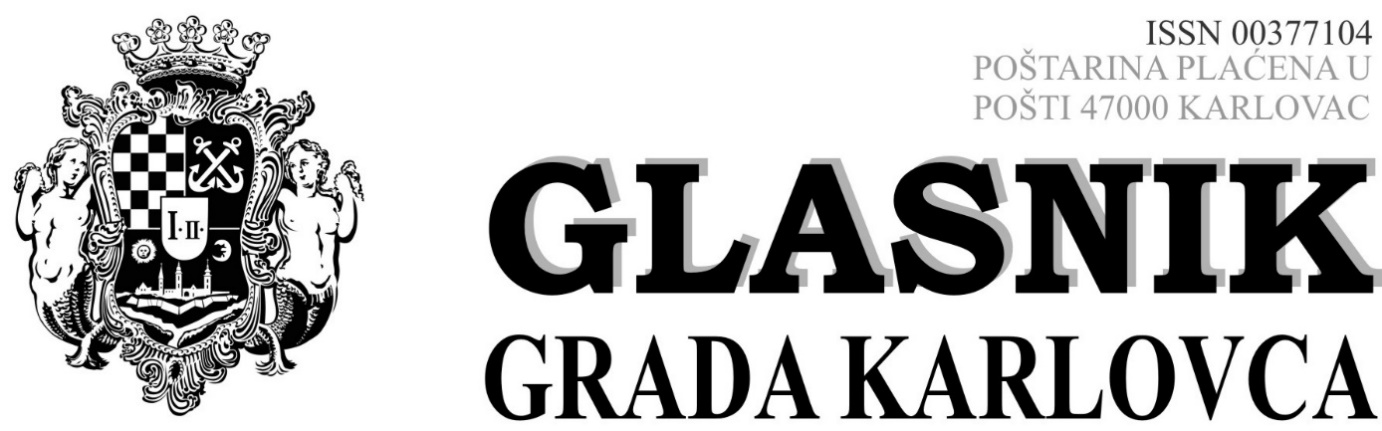          Izlazi prema potrebi                          Broj 8	 Godina LV.	               Karlovac 05. svibnja 2022. GRADONAČELNIKGRADA KARLOVCA										str.117. ODLUKA			o izmjeni i dopuni Odluke o utvrđivanju mjerila za 							sufinanciranje djelatnosti dadilja na području grada Karlovca		1037.118. ODLUKA			o razrješenju zapovjednika Javne vatrogasne postrojbe				Grada Karlovca radi isteka mandata				1038.119. ODLUKA			o imenovanju zapovjednika Javne vatrogasne postrojbe 				Grada Karlovca 							1038.120. ODLUKA 			o utvrđivanju koeficijenta za obračun naknade zbog blizine odlagališta otpada Ilovac 						1039.121. ODLUKA			o prvoj preraspodjeli sredstava u Proračunu Grada Karlovca za 2022. godinu							1039.GRADONAČELNIKGRADA KARLOVCA117.Na temelju članka 37. stavka 1., Zakona o dadiljama („Narodne novine“ broj 37/13, 98/19) i članka 44. i 98. Statuta Grada Karlovca-Potpuni tekst („Glasnik Grada Karlovca“ broj 9/21), gradonačelnik Grada Karlovca donio je dana  8.4.2022.ODLUKU o izmjeni i dopuni Odluke o utvrđivanju mjerila za sufinanciranje djelatnosti dadilja na području grada KarlovcaČlanak 1.Članak 4. Odluke o utvrđivanju mjerila za sufinanciranje djelatnosti dadilja na području grada Karlovca (Glasnik Grada Karlovca 2/2022), u daljnjem tekstu Odluka, mijenja se i glasi. Pravo na sufinanciranje troškova čuvanja, brige i skrbi o djeci ostvaruje se pod sljedećim uvjetima: -	da dijete i oba roditelja/skrbnika imaju prebivalište na području grada Karlovca ili da dijete i oba roditelja koji imaju status stranca u Republici Hrvatskoj imaju boravište na području grada Karlovca.     -	da su oba roditelja/skrbnika djeteta zaposlena ili su na redovitom školovanju.Članak 2.Članak 5. Odluke mijenja se i glasi: U svrhu ostvarivanja prava na sufinanciranje djelatnosti dadilja na području grada Karlovca, potrebno, obrtnik mora dostaviti sljedeće:  1.	Rješenje nadležnog tijela o ispunjavanju uvjeta za obavljanje djelatnosti dadilje,2.	Preslike ugovora sklopljenih sa zakonskim zastupnicima (roditeljima ili skrbnicima) djece kojoj pružaju usluge,3.	Dokaze o prebivalištu djece na području grada Karlovca,4.	Dokaze o prebivalištu roditelja na području grada Karlovca s kojima dijete živi u zajedničkom kućanstvu,5.          Dokaze o boravištu (privremeni boravak) na području grada Karlovca za djecu i roditelje koji imaju status stranaca u  Republici Hrvatskoj. 6.	Dokaz o zaposlenju roditelja/skrbnika djeteta.Članak 3.Ostale odredbe Odluke ostaju na snazi.  Članak 4.Ova Odluka primjenjuje se od 1. travnja 2022. godine i objavit će se u Glasniku Grada Karlovca. GRADONAČELNIKKLASA: 024-01/22-01/02URBROJ: 2133/01-08-01/02-22-2Karlovac, 8.4.2022.   		    GRADONAČELNIK 	 	Damir Mandić, dipl.teol., v.r.118. Na temelju članka 34. stavka 2. Zakona o vatrogastvu («Narodne novine», broj 125/19.) i članka 44. Statuta Grada Karlovca („Glasnik Grada Karlovca“, broj 9/21. - potpuni tekst). godine Gradonačelnik Grada Karlovca dana 28. travnja 2022 donosiODLUKU o razrješenju zapovjednika Javne vatrogasne postrojbe Grada Karlovca radi isteka mandataI.Miroslav Rade struč.spec.ing.sec iz Karlovca, Petrinjska 20, Karlovac, OIB 22075242688, razrješuje se dužnosti zapovjednika Javne vatrogasne postrojbe Grada Karlovca radi isteka mandata sa danom 1. svibnja 2022. godine. II.Ova Odluka stupa na snagu danom donošenja i objaviti će se u Glasniku Grada Karlovca.GRADONAČELNIKKLASA: 024-02/22-01/76URBROJ: 2133/01-03-01/03-22-01Karlovac, 28. travnja 2022      GRADONAČELNIK 	 	Damir Mandić, dipl.teol., v.r.119.Na temelju članka 34. stavka 2. Zakona o vatrogastvu («Narodne novine», broj 125/19.) i članka 44. Statuta Grada Karlovca („Glasnik Grada Karlovca“ broj 9/21. - potpuni tekst) Gradonačelnik Grada Karlovca dana 28. travnja 2022. godine donosiODLUKU o imenovanju zapovjednika Javne vatrogasne postrojbe Grada KarlovcaI.Za zapovjednika Javne vatrogasne postrojbe Grada Karlovca imenuje se Miroslav Rade struč.spec.ing.sec., Petrinjska 20, Karlovac, OIB 22075242688 na mandat od pet godina počevši od 1. svibnja 2022. godine.II.Ova Odluka stupa na snagu danom donošenja i objaviti će se u Glasniku Grada Karlovca.GRADONAČELNIKKLASA: 024-02/22-01/76URBROJ: 2133/01-03-01/03-22-02Karlovac, 28. travnja 2022.    GRADONAČELNIK 	 	Damir Mandić, dipl.teol., v.r.120.Na temelju članka 102. stavka 7. i Dodatka V. Zakona o gospodarenju otpadom („Narodne novine“ br. 84/2021) te članaka 44. i 98. Statuta Grada Karlovca („Glasnik Grada Karlovca“ br. 9/2021 – potpuni tekst) gradonačelnik Grada Karlovca donosi sljedeću                                                                        ODLUKUo utvrđivanju koeficijenta za obračun naknade zbog blizine odlagališta otpada IlovacIZa obračun naknade vlasnicima postojećih stambenih, odnosno stambeno-poslovnih građevina zbog blizine odlagališta komunalnog otpada Ilovac u Karlovcu utvrđuje se koeficijent u iznosu od 0,05.IIPravo na novčanu naknadu zbog blizine odlagališta, sukladno članku 102. stavku 1. Zakona o gospodarenju otpadom, ima vlasnik postojeće stambene, odnosno stambeno-poslovne građevine u kojoj ima prebivalište i koja se nalazi na udaljenosti do 500 metara mjereno od vršne točke katastarske čestice na kojoj se nalazi odlagalište do vršne točke katastarske čestice na kojoj s nalazi stambena, odnosno stambeno-poslovna građevina, uz uvjet da je vlasništvo nad nekretninom stekao prije početka građenja te građevine za odlaganje otpada.                                                                III         Ova Odluka stupa na snagu osmog dana od dana objave u „Glasniku Grada Karlovca“.GRADONAČELNIKKLASA: 351-06/22-01/01URBROJ: 2133/01-06/02-22-4Karlovac, 2. svibnja 2022.     GRADONAČELNIK 	 	Damir Mandić, dipl.teol., v.r.121. Na temelju članka  60. Zakona o proračunu (Narodne novine, br. 144/21) i članka 44. Statuta  Grada Karlovca (Glasnik Grada Karlovca, br. 9/21- potpuni tekst) te članka 24. Odluke o izvršavanju proračuna Grada Karlovca za 2022. godinu (Glasnik Grada Karlovca, br. 22/21.) Gradonačelnik Grada Karlovca donio je dana 02. svibnja 2022. godine O D L U K Ao prvoj preraspodjeli sredstava uProračunu Grada Karlovca za 2022. godinuIU proračunu Grada Karlovca za 2022. godinu vrši se prva  preraspodjela sredstava na proračunskim stavkama prema specifikaciji u prilogu koja je sastavni dio ove OdlukeII	Ova Odluka je sastavni dio Proračuna Grada Karlovca za 2022. godinu.IIIOva Odluka stupa na snagu danom objave u  „Glasniku“ Grada Karlovca, a primjenjuje se od 01.01.2022. godine.GRADONAČELNIKKLASA: 400-06/22-01/02URBROJ:2133/01-04-01/03/22-1Karlovac, 02. svibnja 2022.       GRADONAČELNIK 	 	Damir Mandić, dipl.teol., v.r.GLASNIK GRADA KARLOVCA - službeni list Grada Karlovca Glavni i odgovorni  urednik : Vlatko Kovačić ,mag. iur., viši savjetnik za pravne poslove i poslove gradonačelnika, Banjavčićeva 9 , Karlovac; tel. 047/628-105Tehnička priprema: Ured gradonačelnikaPrva preraspodjela Proračuna Grada Karlovca za 2022. godinuPrva preraspodjela Proračuna Grada Karlovca za 2022. godinuPrva preraspodjela Proračuna Grada Karlovca za 2022. godinuPrva preraspodjela Proračuna Grada Karlovca za 2022. godinuPrva preraspodjela Proračuna Grada Karlovca za 2022. godinuPrva preraspodjela Proračuna Grada Karlovca za 2022. godinuPrva preraspodjela Proračuna Grada Karlovca za 2022. godinuPrva preraspodjela Proračuna Grada Karlovca za 2022. godinuPrva preraspodjela Proračuna Grada Karlovca za 2022. godinuPrva preraspodjela Proračuna Grada Karlovca za 2022. godinuUO ili PKProgram (oznaka i naziv)Projekt / Aktivnost (oznaka i naziv)Izvor prihodaPozicijaKontoNaziv pozicijePlanPovećanje /smanjenjeNovi planIndeks povećanja/ smanjenjaUO za komunalno gospodarstvo3008 Građenje komunalne infrastruktureK300013 Asfaltiranje makadam prometnice Popović Brdo 0109.B. V.P. iz prethodne godine - komunalna naknadaR0407451Dodatna ulaganja na građevinskim objektima275.00043.078318.07815,66%UO za komunalno gospodarstvo3008 Građenje komunalne infrastruktureK300059 Asfaltiranje makadam prometnice Tuškani 0059.B. V.P. iz prethodne godine - komunalna naknadaR0408451Dodatna ulaganja na građevinskim objektima350.000-17.500332.500-5,00%UO za komunalno gospodarstvo3008 Građenje komunalne infrastruktureK300060 Asfaltiranje makadam prometnice Seljani 0039.B. V.P. iz prethodne godine - komunalna naknadaR0410451Dodatna ulaganja na građevinskim objektima313.000-9.145557.000-2,92%UO za komunalno gospodarstvo3000 Održavanje komunalne infrastruktureA300005 Javna rasvjeta - energija i održavanje 9.B. V.P. iz prethodne godine - komunalna naknadaR0356-1322Energija - javna rasvjeta328.676-16.433312.243-5,00%UO za komunalno gospodarstvo3008 Građenje komunalne infrastruktureK300009 Asfaltiranje makadam prometnice Rečička 0054.1. Komunalna naknadaR0405451Dodatna ulaganja na građevinskim objektima60.00023.00083.00038,33%UO za komunalno gospodarstvo3000 Održavanje komunalne infrastruktureA300007 Održavanje nerazvrstanih cesta4.1. Komunalna naknadaR0361323Usluge tekućeg i investicijskog održavanja nerazvrstanih cesta10.000.000-23.0009.977.000-0,23%